Adding a signature with Adobe ReaderSave a copy of the form to your local computer or networkClick on Fill & Sign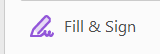 Fill in all applicable areas of the formClick on the Sign Icon at the top and Click Add Signature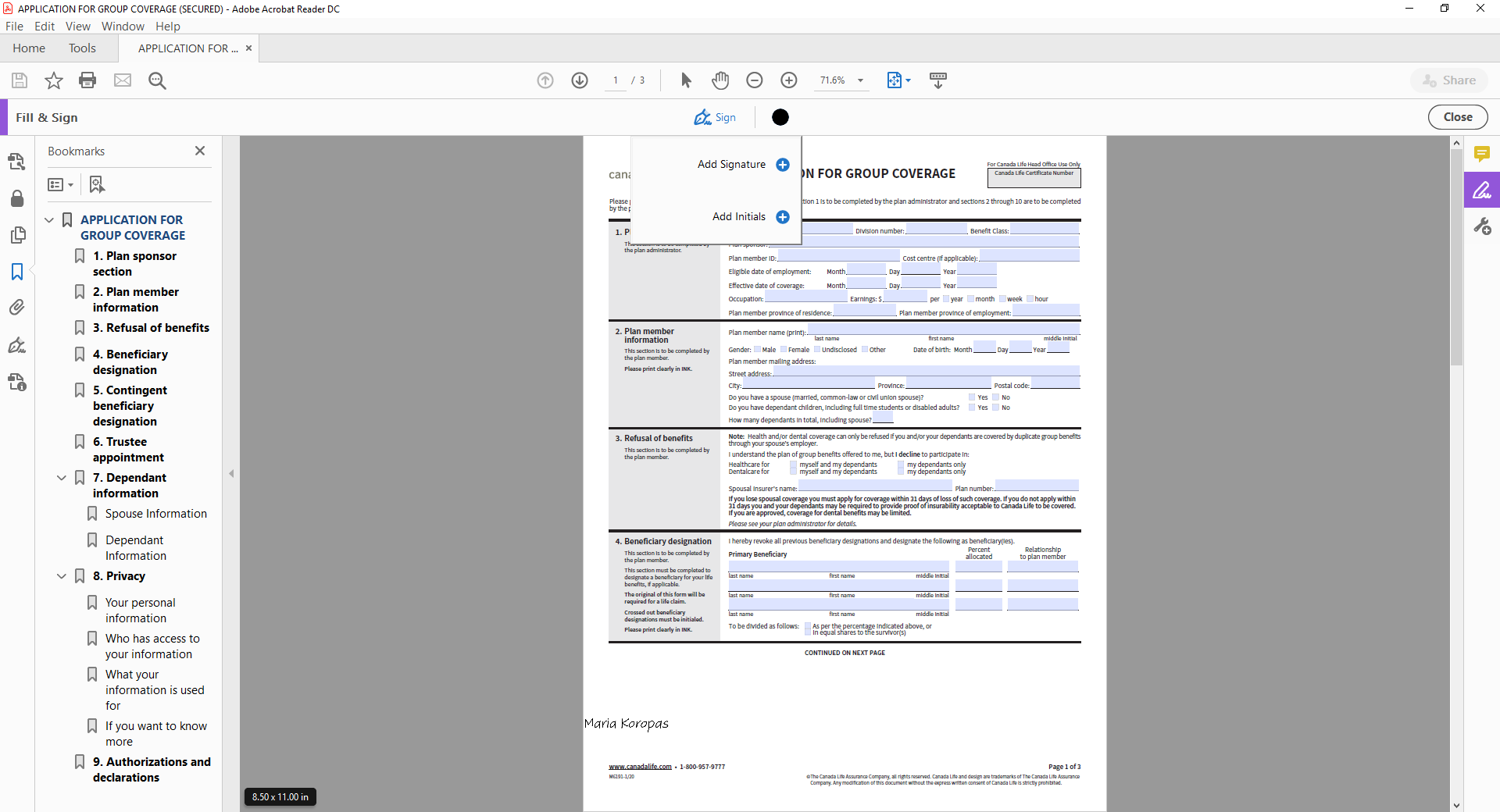 Type your name in the box  and click Apply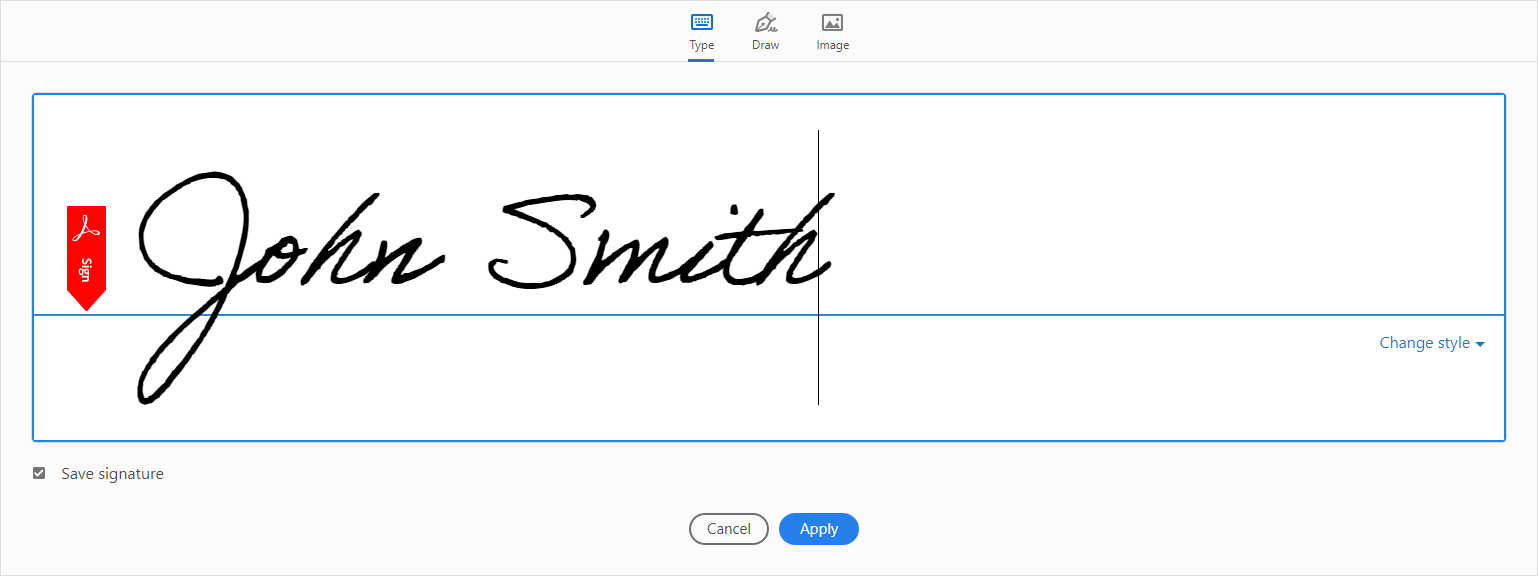 This will create a floating signatureMove your mouse to the signature line of the document and drop (click to release the signature)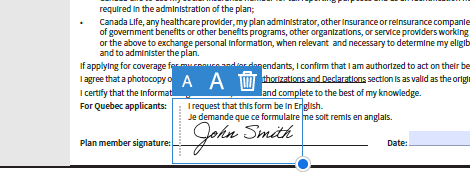 Save a copy  of your document (  Message below will appear )Click on Save a Copy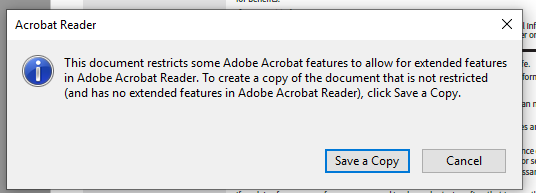 You must enter a new file name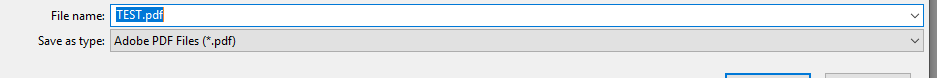 Once the document is saved you can submit as per standard process (please retain a copy for your records)